      Cactus dans les dunes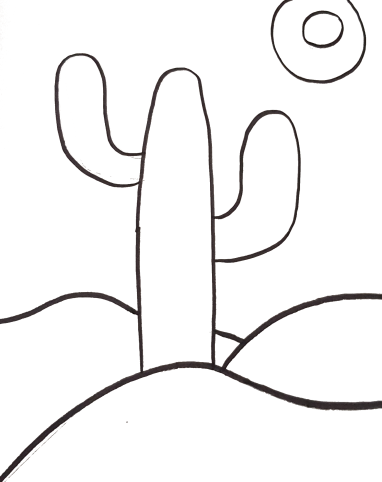 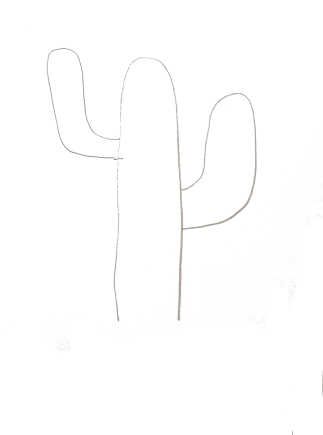 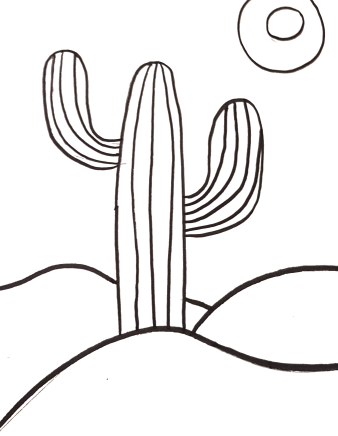 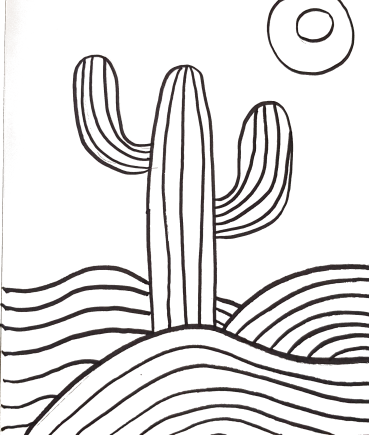 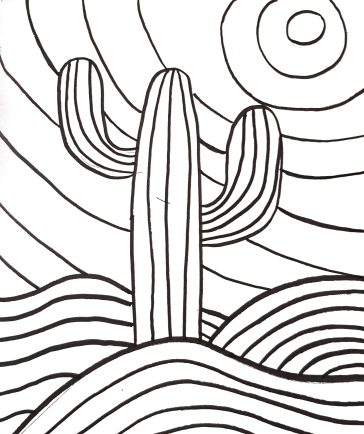 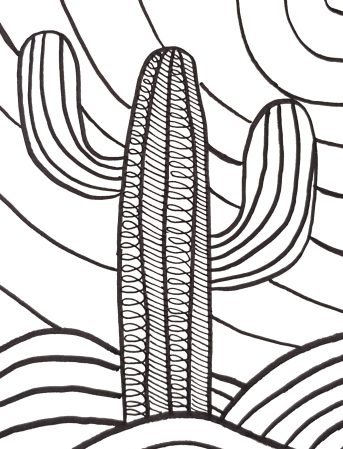 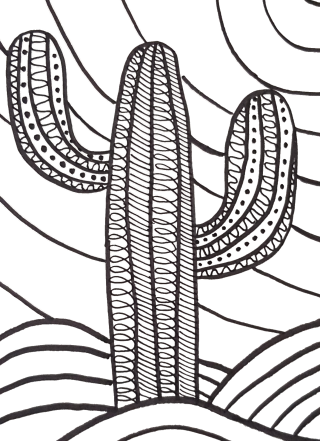 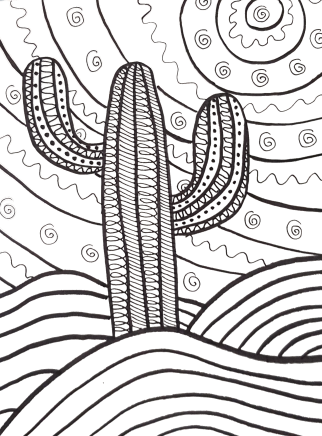 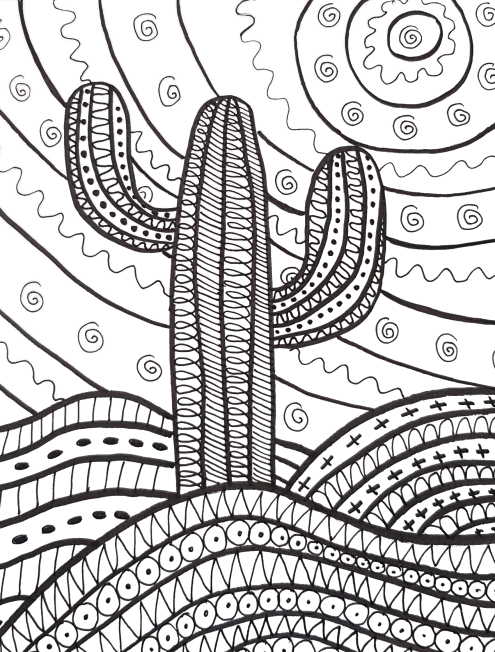 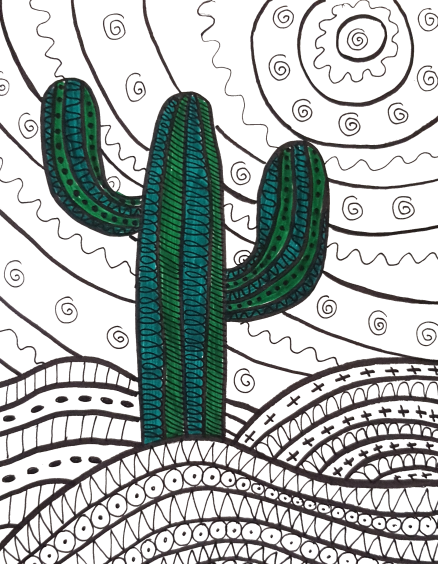 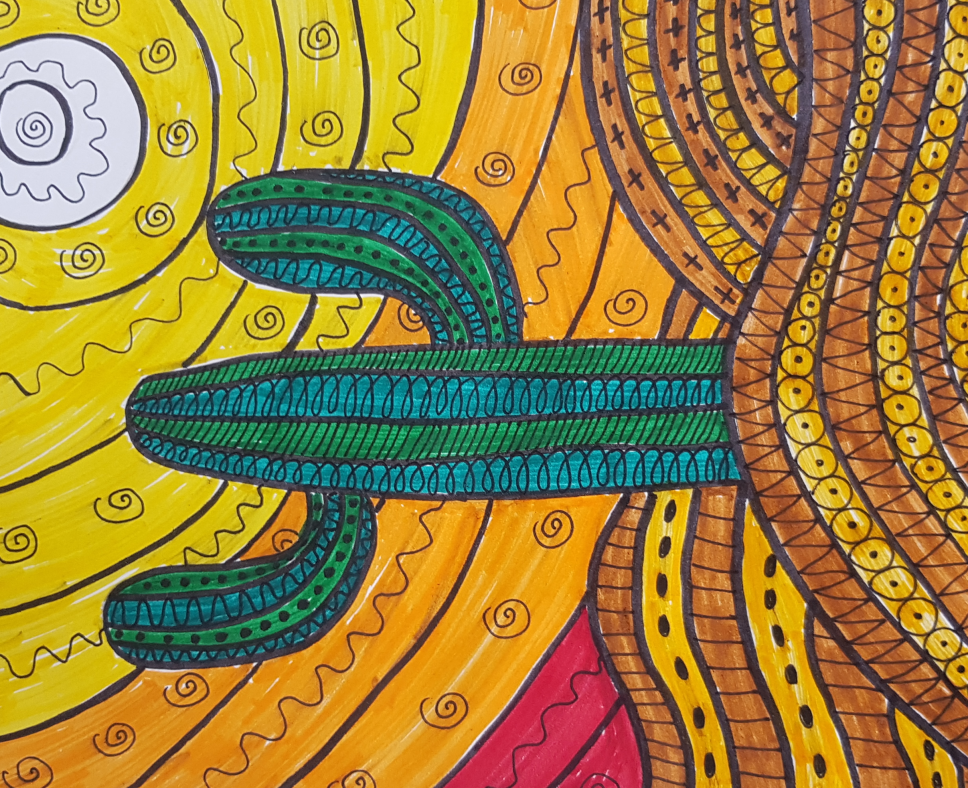 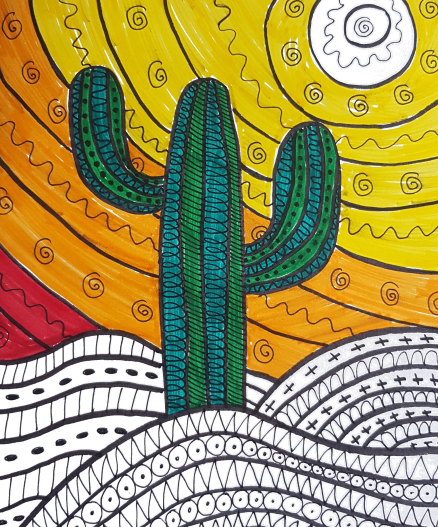 